         ROMÂNIA                 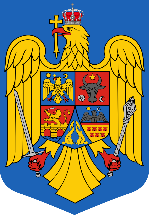 COLEGIUL PREFECTURALORDINE DE ZIȘedința Colegiului Prefecturaldin data de 18 IUNIE 2024, ora 1000 1. Situația controalelor efectuate de Direcția  Sanitară Veterinară și pentru Siguranța  Alimentelor Covasna cu ocazia sărbătorilor pascale în anul 2024;Prezintă domnul Orsi Csaba – director executiv Direcția  Sanitară Veterinară și pentru Siguranța  Alimentelor Covasna 2. Activitatea desfășurată în cursul anului 2023 de către Sistemul de Gospodărire a Apelor în vederea diminuării pagubelor produse de inundații, conform atribuțiilor derivate din Legea Apelor;Prezintă domnul Ilaș Ioan – director Sistemul de Gospodărire a Apelor Covasna3. Diverse.Punctul 1DIRECȚIA  SANITARĂ VETERINARĂ ȘI PENTRU SIGURANȚA  ALIMENTELOR COVASNASituația controalelor efectuate de Direcția  Sanitară Veterinară și pentru Siguranța  Alimentelor Covasna cu ocazia sărbătorilor pascale în anul 2024Pentru perioada sărbătorilor Pascale, când în mod tradițional consumul unor alimente de origine animală crește, conducerea DSVSA a stabilit un program de lucru prelungit, asigurând permanența activităților, inclusiv sâmbătă și duminică, în baza căruia au fost efectuate controalele specifice, cu scopul de a preveni apariția de toxiinfecții alimentare.La aceste acțiuni de control au participat medicii veterinari oficiali și personalul de specialitate din cadrul DSVSA precum și din cadrul circumscripțiilor sanitare veterinare și pentru siguranța alimentelor oficiale (CSVSAO).Controalele au urmărit verificarea respectării condițiilor de igienă și siguranța alimentelor din piețele agroalimentare, abatoare, unitățile de tranșare a cărnii, unități de procesare și depozitare a alimentelor, precum și din unitățile de vânzare cu amănuntul, de tipul - carmangerii, măcelării, restaurante, pizzerii, cantine, unități tip catering, patiserii, supermarket și magazine alimentare.La acțiunile la control medicii veterinari oficiali au avut în vedere respectarea următoarelor cerințe sanitare veterinare:Sacrificarea mieilor să se realizeze numai în unități de abatorizare autorizate sanitar veterinar;La abator să fie admise pentru sacrificare în vederea consumului public, numai animale cu o stare corespunzătoare de sănătate, însoțite de certificat sanitar veterinar, document privind informațiile de lanț alimentar, documente de mișcare și numai animale care sunt identificate, crescute în localități și zone indemne de boli transmisibile;Conducerea DSVSA nu a aprobat spații amenajate temporar pentru sacrificarea mieilor la ferme sau în centre de sacrificare.carnea de miel să fie livrată din abatoare, după efectuarea examenului post mortem de către personalul sanitar veterinar, cu respectarea procedurii de marcare și certificare pentru consum public a cărnii proaspete;carcasa de miel, să fie marcată cu o ștampilă de formă ovală cu lățime de 6,5 cm și înălțime de 4,5 cm, în partea superioară cu majuscule "ROMANIA", în centru nr. autorizației, în partea inferioară cu majuscule "CE" să fie respectată pe timpul transportului temperatura pentru carnea de miel în stare refrigerată  de + 5 ⁰C sau congelată de -18 ⁰C;depozitarea și comercializarea cărnii de miel trebuie să fie realizată în spații aprobate sanitar veterinar, cu asigurarea temperaturii și a stării de igienă corespunzătoare; În piața din Sfântu Gheorghe, au fost comercializate 161 carcase de miei.    La unitățile de alimentație publică și vânzare cu amănuntul au fost verificate următoarele cerințe minime:aprovizionare cu materii prime, numai din unități aprobate sanitar veterinar, cu respectarea lanțului frigorific și trasabilității produselor alimentare în toate etapele de producție, prelucrare și livrare;toate spațiile de depozitare sub regim termic de refrigerare sau congelare, să fie dotate cu termometre și termograme de monitorizare a temperaturilor.eticheta produselor să conțină obligatoriu: data de fabricație, nr. lot și termen de valabilitate. În cazul alimentelor preparate sau semipreparate, înscrisul trebuie să conțină date referitoare la data preparării, data și ora introducerii în frigider, data maximă de consum;depozitarea produselor materie primă și a produselor alimentare gata pentru consum trebuie să se realizeze astfel încât să nu se producă contaminarea încrucișată. Dacă se depozitează în același spațiu sau frigider, acestea trebuie să fie depozitate în recipiente ce se închid, ambalate și plasate pe rafturi separate cu etichetarea corespunzătoare; suprafețele din spațiile în care se manipulează materiile prime, preparare și servire mâncăruri, să fie în stare bună de întreținere, curățat și dezinfectat după fiecare utilizare, să fie din materiale netede, lavabile, rezistente la coroziune și netoxice;număr suficient de chiuvete cu apă caldă și rece, prevăzute cu săpun lichid și prosop de hârtie pentru spălarea și uscarea igienică a mâinilor.Pentru evitarea contaminării încrucișate, blocul alimentar să fie separat pe zone:zonă de depozitare materii prime și ingrediente, zonă de spălare și pregătire materii prime, zonă destinată gătirii, zonă depozitare produse finite, zonă depozitare produse curățenie, zonă vestiare, toalete personal. Personalul care manipulează produsele alimentare să fie instruit periodic, fișele de aptitudini să fie vizate de medicul de familie (examen coprobacteriologic, coproparazitologic și VDRL - sifilis), bijuteriile limitate doar la verighetă, părul legat sub bonetă, unghiile scurte și nelăcuite, să poarte echipament de protecție complet și curat;Existența și monitorizarea programului de autocontrol, care reprezintă autoverificarea propriei activități în baza unor proceduri prestabilite, în care operatorul să consemneze toate monitorizările, inclusiv neconformitățile identificate și acțiunile corective aplicate;Din fiecare sortiment servit să fie păstrat câte 100 g de produs – probă de mâncare, timp de 48 de ore într-un spațiu frigorific separate, în recipiente din sticlă sterilizabile, ce se pot închide ermetic. Capacele acestor recipiente vor fi marcate cu conținutul recipientului, data și ora recoltării probei.Împreună cu reprezentanții IPJ, am organizat controale în trafic, în locații intens circulate, pentru a verifica respectarea cerințelor, privind mișcarea animalelor și transportul produselor alimentare, prin:verificarea condițiilor de igienă, a dezinfecției și a autorizației sanitar-veterinare a mijloacelor de transport;verificarea documentelor însoțitoare ale animalelor: certificate sanitare veterinare, documente de mișcare, documente privind informații despre lanțul alimentar, respectiv factură sau aviz de însoțire marfă pentru produse alimentare.Cu ocazia controalelor în trafic, au fost verificate în total 71 mijloace de transport, fiind aplicate: 4 avertismente, 9 amenzi în valoare de 15600 lei.În total au fost verificate 321 de unități, au fost aplicate 46 avertismente, 41 de amenzi contravenționale, în valoare totală de 162.600 lei, după cum urmează:DSVSADr. ÖRSI CsabaPunctul 2SISTEMUL DE GOSPODĂRIRE A APELOR COVASNAActivitatea desfășurată în cursul anului 2023 de către Sistemul de Gospodărire a Apelor în vederea diminuării pagubelor produse de inundații, conform atribuțiilor derivate din Legea Apelor;         SGA Covasna administrează 1.326,5 km de cursuri de apă cadastrate în bazinul hidrografic al râului Olt, având o suprafață de 2.959,39 kmp.(reprezentând 79.77% din suprafața județului).          Infrastructura de apărare împotriva inundațiilor de pe cursurile de apă constă în:459,46 km de diguri Lacul de acumulare Moacșa Pădureni 174,8 Km regularizări de albie 104,0 km consolidări de mal  dispecerat permanent 14 stații hidrometrice permanente  7 stații hidrometrice din rețeaua auxiliară de avertizare  20 posture pluviometrice  11 cantoane de apărare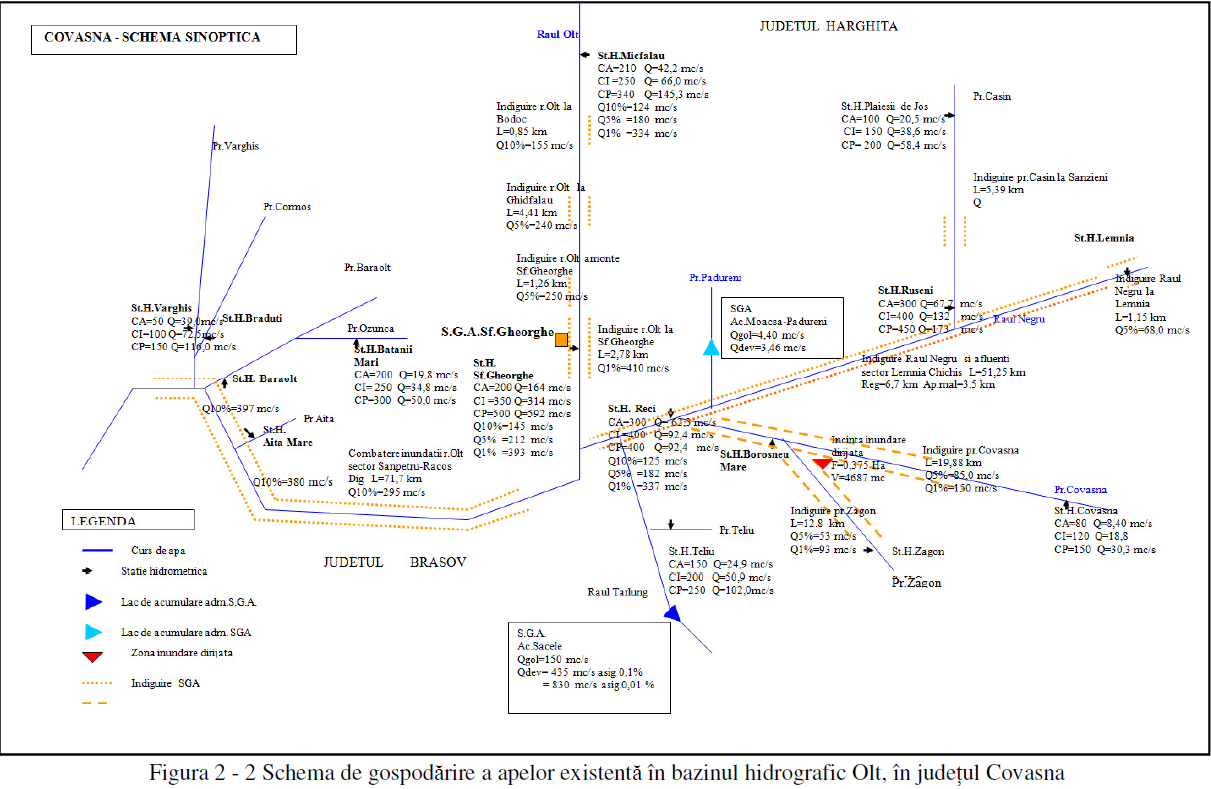           Pe fondul schimbărilor climatice din ultimii ani, activitatea de menținere și îmbunătățire al acestei infrastructuri a fost și este în continuare una din principalele obiective ale Instituției noastre.         Conform prevederilor  din Legea Apelor nr. 107/1996, apărarea împotriva inundațiilor, fenomenelor meteorologice periculoase și accidentelor la construcții hidrotehnice reprezintă o activitate de protecție civilă a populației, de interes național.          Activitatea desfășurată în anul 2023 de către  S.G.A. Covasna în vederea diminuării pagubelor produse de inundații s-a desfășurat pe două direcții principale : executarea lucrărilor de mentenanță cu formațiile proprii în cadrul Programului de Gospodărire Anuală (P.G.A.) și promovarea și urmărirea executării lucrărilor de investiție .LUCRĂRI EXECUTATE PRIN P.G.A. 2023       Principalii indicatori realizați :Terasamente: - 35,94 mii mc ;Betoane: - 15,51 mc ;Lucrări din piatra: - 608,68 mc ;Gabioane – 174,1 mcConfecții metalice – 3,136 toConsolidări vegetative: - 1240 ml;Cosiri de vegetație: - 85,96 ha;Defrișări: - 918,15 sute mp;Decolmatări reprofilări: - cursuri neamenajate: 1,16 km         - cursuri amenajate:      6,15 km        Prin Programul Anual de Gospodărire al Apelor (PGA)pe anul 2023, au fost executate următoarele lucrări la infrastructura de apărare, în scopul menținerii funcționalității acestora: Decolmatări cursuri de apă1. Localizare : Râul Negru, extravilan aval loc. Lemnia L=900 m      Obiective aparate:  - linia de apărare : dig mal dr. Raul Negru                                     - teren agricol  și ferme agricole Lemnia 2. Localizare : Pârâul Cetatea de Piatră , aval loc. Petriceni L = 550 m      Obiective aparate: - gospodăriile populației loc Sânzieni,                                     - teren agricol  si ferme agricole Sânzieni 3. Localizare : Pârâul Lemnia, intravilan loc. Lemnia L = 500 m      Obiective aparate: - casele și gospodăriile populației loc Lemnia,                                     - teren agricol  si drumuri comunale Lemnia  4. Localizare : Pârâul Dalnic, intravilan loc. Dalnic L = 400 m      Obiective aparate: - casele și gospodăriile populației loc Dalnic,                                     - teren agricol  si drumuri comunale Dalnic   5. Localizare : Pârâul Valea Mare, intravilan loc. Boroșneu Mic L = 800 m      Obiective aparate: - casele și gospodăriile populației loc Boroșneu Mic ,                                     - teren agricol  si drumuri comunale Boroșneu Mic    6. Localizare : Pârâul Zăbala, extravilan loc. Zăbala L = 300 m      Obiective aparate: - teren agricol loc Zăbala,    7. Localizare : Pârâul Lisnău, extravilan loc. Lisnău L = 1500 m      Obiective aparate: - teren agricol loc Lisnău                                   - liniile de apărare : dig mal stâng și drept Lisnău  Sistematizări deponii reprofilări cursuri de apă1. Localizare : Râul Negru, extravilan loc. Lemnia L= 1000 m      Obiective aparate:  - linia de apărare : dig mal drept Râul Negru                                     - teren agricol  Lemnia 2. Localizare : Pârâul Ozunca, intravilan și extravilan loc. Bățanii Mari L=218 m      Obiective aparate:  - case și gospodării loc. Bățanii Mari                                     - teren agricol Bățanii Mari Consolidare maluri cursuri de apăI. Consolidări cu gabioane : I.1. pr. Ghelința intravilan Ghelința L = 45 mI.2. pr. Belinul Mare intravilan Belin L = 30m II. Consolidări cu prism de anrocamente și pereu de piatră II.1. lacul Moacșa mal stâng L = 60 m II.2. Pr. Chiuruș amonte loc. Chiuruș L= 30 m III. Ziduri din beton  III.1 pr. Covasna intravilan oraș Covasna L = 100 m IV. Consolidări vegetative în două sau trei rânduri IV.1 Râul Negru la Catalina  L = 160 m IV.2. Pârâul Ghelința la Imeni L = 250 m  IV.3. Pârâul Cașin la Cătrușa L = 160 m IV.4. Pârâul Covasna la Pachia și Brateș L = 90 m IV.5. Pârâul Saciova la Saciova L = 340 m IV.6. Pârâul Baraolt la Baraolt și Bățanii Mici L = 190 m IV.7  Pârâul Vârghiș aval Vârghiș L = 50 mComplectare terasamente dig 1. Localizare : Râul Negru, extravilan loc. Ozun  L= 800 m      Obiective aparate:  - linia de apărare : dig mal drept Râul Negru la Ozun                                    - case și gospodării loc. Ozun                                    - teren agricol Ozun 2. Localizare : Baraj acumulare Mocșa Pădureni     Amenajare drum acces pe coronament și platformă de lucru macara L= 152 m , în vederea executării lucrărilor de reparații la echipamentele hidromecanice din turnul de manevrăLucrări de întreținere curentăÎntreținere subtraversări diguri ( mentenanță la clapețile de reținere, decolmatare canal evacuare zona dig – mal ) – 74 bucÎntreținerea și refacerea covorului vegetal la diguri prin cosirea vegetației – 86 ha  Supraînsămânțarea zonelor cu vegetație rară – 404,2 smp. Întreținere clădiri administrative , magazii stoc apărare și Stații HidrometriceLucrări executate cu terți în cadrul P.G.A.Localizare : Baraj acumulare Mocșa Pădureni  Înlocuit echipamente hidromecanice turn de manevră  ( vane, golire de fund, batardou, grătar piscicol, scări de acces în turn ) Lucrări de investiție : „Regularizare și îndiguire pr. Arcuș pe sectorul de confluență Râul Olt – DJ 121B Sf-Gheorghe – Arcuș, județul Covasna ” :              Capacități proiectate : Regularizare albie                                                     -1500 mSupraînălțare dig existent                                          -  600 mZid de sprijin din zidărie de piatră                            -  120 mConsolidări de maluri cu pereu cu zidărie de piatră -  2020 mPrag de fund                                                              -       7 bucCăderi H = 0,3 m                                                      -        3 buc     Valoarea totala a lucrărilor conform  Autorizației de construcție      8.643.160 lei               Obiective atinse după amenajarea cursului de apă :  Reducerea riscului la inundație pentru imobilele și obiectivele sociale aflate în localitatea Arcuș și municipiul Sfântu Gheorghe  Stabilizarea malurilor și a talvegului  Diminuarea transportului aluvionar și reducerea probabilității de colmatare reducerea riscurilor de poluare care pot apărea în timpul inundațiilor Reabilitarea și ecologizarea zonei adiacente malurilor  Drenarea debitelor provenite din precipitații pe suprafața intravilană „Regularizare pr. Brețcu în intravilanul localității Brețcu, judetul Covasna”               Capacități proiectate : Reprofilare albie                                                                - 3445mProtecție mal cu zid de sprijin beton ciclopian                  -  958 mProtecție mal cu zid de sprijin beton ciclopian și parapet  -  760 mProtecție mal cu gabioane                                                  -   935 mPrag de fund îngropate                                                       -    14 buc Traversă îngropată ( risbermă)                                          -      1 buc      Valoarea totala a lucrărilor conform  Autorizației de construcție      9.764.795 lei               Obiective atinse după amenajarea cursului de apă :  Reducerea riscului la inundație pentru imobilele și obiectivele sociale aflate în    localitatea Brețcu  Reducerea efectelor undelor de viitură asupra stabilității albiei   Stabilizarea malurilor și a talvegului  Diminuarea transportului aluvionar și reducerea probabilității de colmatare reducerea riscurilor de poluare care pot apărea în timpul inundațiilor Impact pozitiv asupra comunității din zonă și asupra mediului„Amenajări hidrotehnice pe pârâul Debren în municipiul Sfântu Gheorghe, județul Covasna”               Capacități proiectate : Baraj din materiale locale( acumulare nepermanentă )     -      1 buc         - Volum maxim la nivel de verificare 0,5%       418 mii mc         -  Suprafață la nivel de verificare 0,5%                  8,96 ha          - Cotă coronament                                              545,60 mdMN         -  Lungime coronament                                       200 m          -  Lățime coronament                                               5 m          -  Înălțime maximă baraj                                         11 m          -  Pante taluze amonte , aval                                  1: 3 Dig de contur lungime                                                       -  468 mReprofilare albie minoră                                                    - 1270 mProtecție mal cu zid de beton                                             - 2089 mSubzidiri ziduri existente                                                   -   517 mSupraînălțări ziduri existente                                             -   135 mPrag din anrocamente ( stabilizare albie)                          -    10 bucÎn anul 2023 a fost refăcut Studiul de Fezabilitate , astfel încât soluția dată să respecte cerințele impuse pentru protejarea municipiului împotriva riscului la inundație ( asigurarea de 0,5 % ) urmând ca anul acesta sa fie contractate lucrările de proiectare faza PT și execuția lucrărilor. 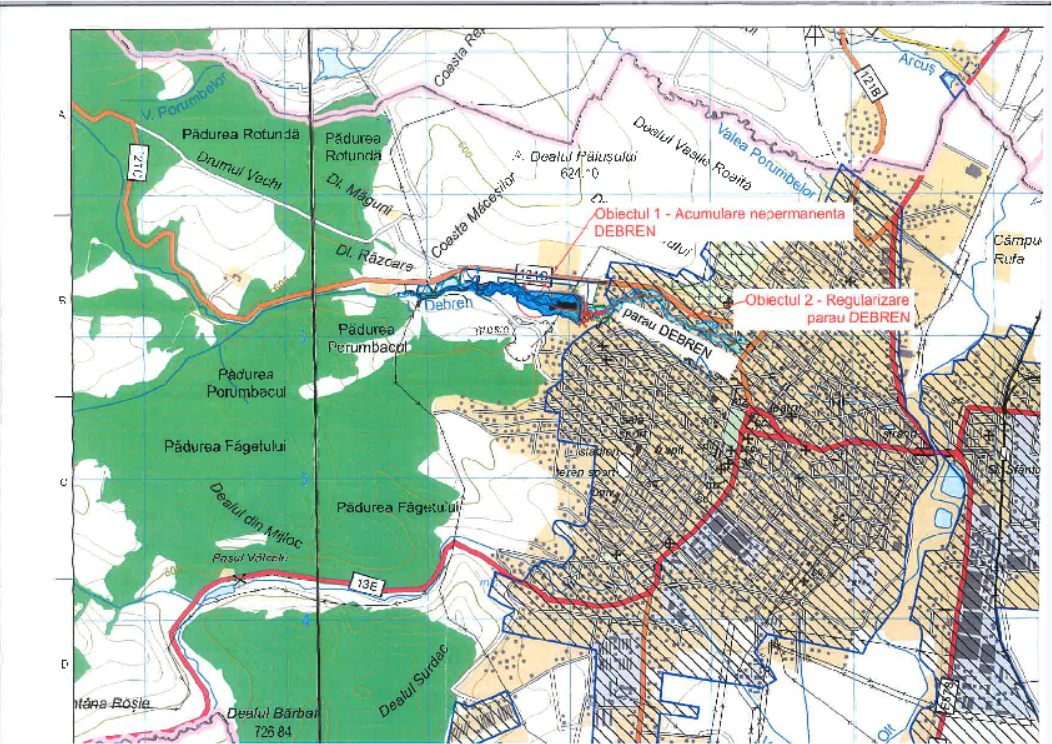             Plan de situație Amenajări hidrotehnice pe pârâul Debren, în mun. Sf. GheorgheTerenul ocupat de lucrările de regularizare propuse sunt amplasate în albia minoră a pârâului Debren, aflat în administrarea A.N. “Apele Române”.Suprafețele de teren ocupate definitiv de ampriza acumulării nepermanente sunt terenuri din domeniul public al municipiului Sfântu Gheorghe și vor fi puse la dispoziția investiției de către autoritățile locale, pentru care și pe această cale dorim să le aducem mulțumirile noastre.            Pentru reducerea pagubelor produse de viituri si punerea in siguranță a localităților din zonele cu cursuri de apa neîndiguite  S.G.A. Covasna a promovat in 2022 trei Note Conceptuale:    1.„Regularizări și consolidări de mal pr. Baraolt între Herculian si Bățanii Mici” ,     2.„Regularizări și consolidări de mal pr. Cormoș – UAT Brăduț”      3.„Refacere și completare consolidări de mal pr. Covasna în intravilanul loc. Covasna ”care au fost avizate si aprobate în C.T.E. A.B.A. Olt și C.T.E. A.N. „Apele Romane”. acestea fiind incluse in lista de investiție pe surse proprii/buget pe anul 2023.          În cursul anului 2023 A.B.A. Olt a contractat și finalizat lucrările de proiectare faza SF pentru primele două lucrări ( de pe pârâul Baraolt și pârâul Cormoș ) fiind obținute toate avizele solicitate prin certificatele de urbanism elaborate de C.J. Covasna, în vederea avizării și promovării lucrărilor proiectate la Ministerul Mediului, Apelor și Pădurilor.            Lucrarea promovată în intravilanul orașului Covasna pe pârâul Covasna a necesitat în prima fază o expertizare tehnică a lucrărilor cu rol de apărare existente, care s-a și executat și avizat anul trecut, urmând ca în perioada următoare în limita fondurilor disponibile, să se înceapă procedura de contractare a lucrărilor de proiectare.           De asemenea a fost refăcută Nota Conceptuală pentru lucrarea “Reabilitare și consolidare linie de apărare dig pârâu Căpeni, jud. Covasna ” care a fost susținută și avizată în ședința C.T.E. – A.B.A. Olt din data de 17 martie 2023 .Director,Dr. ing. Ioan ILAȘNr. controaleObiectiv controlatNeconformități identificateSancțiuni contravenționaleSancțiuni contravenționaleSancțiuni contravenționaleNr. controaleObiectiv controlatNeconformități identificateNr. amenziValoareNr. avertismente63Magazin alimentarManipulare necorespunzătoare de alimente, Igienă deficitară, lipsă înregistrare sanitar-veterinară, monitorizare temperatură necorespunzătoare,Depozitare și trasabilitate neadecvată84860097Unități procesare lapteAutocontrol neactualizat, fișe de sănătate nevizate116Măcelării Echipament de lucru incomplet, etichetare necorespunzătoare33000414Unitate procesare carneManipulare și etichetare necorespunzătoare 327Carmangerie Manipulare și trasabilitate necorespunzătoare, lipsa autocontrol, lipsă grafic de temperatură,Etichetare și depozitare necorespunzătoare110000765Unități de alimentație publică, (fast food, pizzerii, restaurante, cantine, catering, patiserii, cofetării, rulote)Igienă și manipulare deficitară, Depozitare necorespunzătoareAmbalare necorespunzătoareEtichetare necorespunzătoare1583000910Piețe agroalimentareIgienă necorespunzătoare, comercializare produse fără document de înregistrare2120018PensiuniDepozitare și trasabilitate necorespunzătoare31200223Depozite legume / Depozite frigorificeTemperatură neînregistrată117SupermarketDepozitare și igienă deficitară 571Mijloace de transport alimente și animaleLipsă autorizație san. vet. de transport, Lipsă document dezinfecțieTransport animale neidentificate, fără documente.Stare de întreținere necorespunzătoare9156004